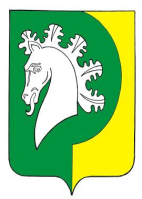   Руководствуясь со статьей 13.4 Федерального закона "Об отходах производства и потребления", Уставом Шераутского сельского поселения Комсомольского района Чувашской Республики,    администрация Шераутского сельского поселения Комсомольского района Чувашской Республики п о с т а н о в л я е т: 1. Приложение № 1 "Реестр мест (площадок) накопления твердых коммунальных отходов, расположенных на территории Шераутского сельского поселения", утвержденный постановлением администрации Шераутского сельского поселения от 14 октября 2019 года № 63  «Об утверждении реестра мест (площадок) накопления твердых коммунальных отходов на территории Шераутского сельского поселения» (с изменениями от 02.09.2020г. №45), изложить в следующей редакции согласно приложению № 1 к настоящему постановлению.2. Настоящее постановление вступает в силу после его официального опубликования в информационном бюллетене «Вестник Шераутского сельского поселения Комсомольского района».Глава Шераутскогосельского поселения                                                                С.М.Маштанов Приложение № 1к постановлению администрацииШераутского сельского поселенияот 23.11.2020  № 58РЕЕСТРмест (площадок) накопления твердых коммунальных отходов, расположенных на территории Шераутского сельского поселения ЧĂВАШ РЕСПУБЛИКИКОМСОМОЛЬСКИ  РАЙОНĚ ЧУВАШСКАЯ РЕСПУБЛИКА КОМСОМОЛЬСКИЙ РАЙОН  ШУРУТ  ЯЛ ПОСЕЛЕНИЙĚН АДМИНИСТРАЦИЙĚ                             ЙЫШĂНУ«23» ноябрь 2020ç.  № 58Шурут  ялěАДМИНИСТРАЦИЯ ШЕРАУТСКОГО СЕЛЬСКОГОПОСЕЛЕНИЯ ПОСТАНОВЛЕНИЕ«23» ноября 2020г.  № 58село ШераутыО внесении изменений в постановление администрации Шераутского сельского поселения от 14 октября 2019 года № 63 «Об утверждении реестра мест (площадок)накопления твердых коммунальных отходов на территории Шераутского сельского поселения Комсомольского района Чувашской Республики»№п/пДанные о нахождении мест (площадок) накопления ТКОДанные о технических характеристиках  мест (площадок) накопления ТКОДанные о собственниках мест (площадок) накопления ТКОДанные об источниках образования ТКО1.Контейнерная площадка с. Шерауты,  ул. Почтовая, д.2 (напротив дома)Бетонное основание      Площадь 4,5 кв.м.количество контейнеров-2объем  1,1 куб.м.объем  1,1 куб.м.Администрация Шераутского сельского поселения Комсомольского района Чувашской Республики429147, Чувашская Республика, Комсомольский район, с. Шерауты, ул. Больничная, д.17ОГРН1052132013416Частные домовладения            с. Шерауты, ул.Почтовая, д.1,3,4,5,6,7,8;ул. Центральная, д.1,2,3,4,5,6,7,8,9,10,11,12,13,14,15; здание ветеринарного пункта;ул. Восточная, д.43,44,45,46,47,48,49;ул.Больничная,11,12,14,13(магазин ТПС), 14а(м-н «Шеппи»)2.Контейнерная площадка с. Шерауты,  ул. Кузьмина, д. 20(рядом с  домом)Бетонное основание      Площадь 4,5 кв.м.количество контейнеров-2объем  1,1 куб.м.объем  1,1 куб.м.Администрация Шераутского сельского поселения Комсомольского района Чувашской Республики429147, Чувашская Республика, Комсомольский район, с. Шерауты, ул. Больничная, д.17ОГРН1052132013416Частные домовладенияс. Шерауты, ул.Кузьмина, д.1,2,3,4,5,6,7,8,9,10,12,13,14,15,16,17,18,19,20,21,23,24,25,26,27,28,29,30,31,32,33,34,35,36,37,38,39,40,41,42,43,44,45,46,47,48,49; здание церкви «Рождества Христова»3.Контейнерная площадка с. Шерауты,  ул. Королева, д. 27 (напротив дома)Бетонное основание      Площадь 4,5 кв.м.количество контейнеров-2объем  1,1 куб.м.объем  1,1 куб.м.Администрация Шераутского сельского поселения Комсомольского района Чувашской Республики429147, Чувашская Республика, Комсомольский район, с. Шерауты, ул. Больничная, д.17ОГРН1052132013416Частные домовладенияс. Шерауты, ул. Королева, д. 1,2,3,4,5,6,7,8,9,10,11,12,13,14,15,16,17,18,19,20,21,22,23,24,26,26а,27,28,29,30,31,32,33,34,35,36,37,38,39,40,41,42,43;ул. Больничная,д.1,3,4,5,6,7,8,9,104.Контейнерная площадка с. Шерауты,  ул. Восточная, д.33  (напротив дома)Бетонное основание   Площадь 4,5 кв.м.количество контейнеров-2объем  1,1 куб.м.объем  1,1 куб.м.Администрация Шераутского сельского поселения Комсомольского района Чувашской Республики429147, Чувашская Республика, Комсомольский район, с. Шерауты, ул. Больничная, д.17ОГРН1052132013416Частные домовладенияс. Шераутыул. Восточная, д. 1,2,2а,3,4,5,6,7,8,9,10,11,12,13,14,15,16,17,18,19,20,21,22,23,24,25,26,27,28,29,30, 31,32,33,34,35,36,37,38,39,40,41,42;ул. Луговая, д.1,2,3,4,5; 5.Контейнерная площадка с. Шерауты, ул. Дружбы, д.7 (напротив дома)Бетонное основание   Площадь 4,5 кв.м.количество контейнеров-2объем  1,1 куб.м.объем  1,1 куб.м.Администрация Шераутского сельского поселения Комсомольского района Чувашской Республики429147, Чувашская Республика, Комсомольский район, с. Шерауты, ул. Больничная, д.17ОГРН1052132013416Частные домовладенияс. Шерауты, ул.Дружбы, д.1,2,3,4,5,6,7,8,9,10,11,12,13,14,15,16,17,18,19,20,21,22,23,24,25,26,27,28,29,30;ул. Больничная, д.15 (кв.1, 2,3)6.Контейнер с. Шерауты,  ул.  Молодежная, д. 4 (напротив дома)Бетонное основание   Площадь 4,5 кв.м.количество контейнеров-2объем  1,1 куб.м.объем  1,1 куб.м.Администрация Шераутского сельского поселения Комсомольского района Чувашской Республики429147, Чувашская Республика, Комсомольский район, с. Шерауты, ул. Больничная, д.17ОГРН1052132013416Частные домовладенияс. Шерауты,ул. Молодежная, д. 1,1а,2,3,4,5,6,7;ул. Больничная, 16 (здание ОВОП), 18(здание колхоза «Урожай»)7.Контейнер с. Шерауты,  ул.  Больничная, д. 17 (около здания администрации Шераутского сельского поселения)Бетонное основание   Площадь 4,5 кв.м.количество контейнеров-1объем  1,1 куб.м.Администрация Шераутского сельского поселения Комсомольского района Чувашской Республики429147, Чувашская Республика, Комсомольский район, с. Шерауты, ул. Больничная, д.17ОГРН1052132013416ул. Больничная, д.17 (Здание администрации Шераутского сельского поселения)8.Контейнерная площадка  с. Шерауты,  ул.  Больничная, д. 15а (на территории Шераутского СДК)Бетонное основание   Площадь 4,5 кв.м.количество контейнеров-2объем  1,1 куб.м.объем  1,1 куб.м.Администрация Шераутского сельского поселения Комсомольского района Чувашской Республики429147, Чувашская Республика, Комсомольский район, с. Шерауты, ул. Больничная, д.17ОГРН1052132013416ул.Больничная, д.15а (Здание Шераутского СДК)9.Контейнерная площадка  с. Шерауты,  ул.  Больничная, д. 19 (на территории МБОУ «Шераутская СОШ»)Бетонное основание   Площадь 4,5 кв.м.количество контейнеров-2объем  1,1 куб.м.объем  1,1 куб.м.МБОУ «Шераутская СОШ» Комсомольского района Чувашской Республики429147, Чувашская Республика, Комсомольский район, с. Шерауты, ул. Больничная, д.19ОГРН1042132002989ул.  Больничная, д. 19 (Здание МБОУ «Шераутская СОШ»)10.Контейнерная площадка д. Шурут-Нурусово,  ул.  Центральная, д.21(около дома)Бетонное основание      Площадь 4,5 кв.м.количество контейнеров-2объем  1,1 куб.м.объем  1,1 куб.м.Администрация Шераутского сельского поселения Комсомольского района Чувашской Республики429147, Чувашская Республика, Комсомольский район, с. Шерауты, ул. Больничная, д.17ОГРН1052132013416Частные домовладения     д. Шурут-Нурусово, ул. Центральная, д. 1,2,3,4,5,6,7,8,9,10,11,12,13,14,15,16,17,18,19,20,21,22,23,24,25,25а,26,27,28,30,30а,31,31а,32,33,34,34а;ул. Пионерская, д.2,3,4,5;ул.Мостовая, д.1,2,3,4,5,6,7,8,9,10,11;магазин «Катерина»11.Контейнерная площадка д. Шурут-Нурусово,  ул.  Зеленая, д. 15(рядом с домом)Бетонное основание      Площадь 4,5 кв.м.количество контейнеров-2объем  1,1 куб.м.объем  1,1 куб.м.Администрация Шераутского сельского поселения Комсомольского района Чувашской Республики429147, Чувашская Республика, Комсомольский район, с. Шерауты, ул. Больничная, д.17ОГРН1052132013416Частные домовладенияд. Шурут-Нурусово, ул. Зеленая,д.1,2,3,4,5,6,7,8,9,10,11,12,13,14,15,16,17,18,19,20,21,22,23,24,25,26,27,28,29,30,31,32,33,34,35,36,38,39,40,42;12.Контейнерная площадка д. Шурут-Нурусово,  ул.  Первомайская, д. 16(напротив дома)Бетонное основание   Площадь 4,5 кв.м.количество контейнеров-2объем  1,1 куб.м.объем  1,1 куб.м.Администрация Шераутского сельского поселения Комсомольского района Чувашской Республики429147, Чувашская Республика, Комсомольский район, с. Шерауты, ул. Больничная, д.17ОГРН1052132013416Частные домовладенияд. Шурут-Нурусово, ул.Первомайская, д.12,13,14,15,16,17,18,19,20,21,21а,21б,22,23,23а,24;13.Контейнер д. Шурут-Нурусово,  ул.  Первомайская, д. 6(напротив дома)Бетонное основание   Площадь 4,5 кв.м.количество контейнеров-2объем  1,1 куб.м.объем  1,1 куб.м.Администрация Шераутского сельского поселения Комсомольского района Чувашской Республики429147, Чувашская Республика, Комсомольский район, с. Шерауты, ул. Больничная, д.17ОГРН1052132013416Частные домовладенияд. Шурут-Нурусово, ул.Первомайская, д.1,2,3,4,5,6,7,8,9,9а,10; магазин ТПС14.Контейнерная площадка д. Шурут-Нурусово,  ул.  Центральная, д.46(около дома)Бетонное основание   Площадь 4,5 кв.м.количество контейнеров-2объем  1,1 куб.м.объем  1,1 куб.м.Администрация Шераутского сельского поселения Комсомольского района Чувашской Республики429147, Чувашская Республика, Комсомольский район, с. Шерауты, ул. Больничная, д.17ОГРН1052132013416Частные домовладенияд. Шурут-Нурусово, ул.Центральная, д.35,36,37,38,39,40,42,43,44,45,46,47,48,49,50,51,52,53,54,55,56,57,58,59,61,6315.Контейнерная площадка д. Шурут-Нурусово,       ул.  Заречная, д. 21(напротив дома)Бетонное основание   Площадь 4,5 кв.м.количество контейнеров-3объем  1,1 куб.м.объем  1,1 куб.м.объем  1,1 куб.м.Администрация Шераутского сельского поселения Комсомольского района Чувашской Республики429147, Чувашская Республика, Комсомольский район, с. Шерауты, ул. Больничная, д.17ОГРН1052132013416Частные домовладенияд. Шурут-Нурусово, ул. Заречная, д. 1,2,3,4,5,6,7,8,9,10,11,12,13,14,15,16,18,19,20,21,22,23,24,25,26;16.Контейнерная площадка д. Татарские Шуруты,  ул.  Центральная, д. 28(напротив дома)Бетонное основание      Площадь 4,5 кв.м.количество контейнеров-2объем  1,1 куб.м.объем  1,1 куб.м.Администрация Шераутского сельского поселения Комсомольского района Чувашской Республики429147, Чувашская Республика, Комсомольский район, с. Шерауты, ул. Больничная, д.17ОГРН1052132013416Частные домовладенияд. Татарские Шуруты,ул. Центральная, д. 20,21,22,23,24,25,26,27,28ул. Зеленая, д.1,2,3,4,5,6,7,8,9,10,11,12,13;ул.Первомайская, д.1,2,3,4,56,7,8,9,10,11,12,13,14,15,16; 17.Контейнерная площадка д. Татарские Шуруты,       ул.  Садовая, д. 21(рядом с домом)Бетонное основание      Площадь 4,5 кв.м.количество контейнеров-2объем  1,1 куб.м.объем  1,1 куб.м.Администрация Шераутского сельского поселения Комсомольского района Чувашской Республики429147, Чувашская Республика, Комсомольский район, с. Шерауты, ул. Больничная, д.17ОГРН1052132013416Частные домовладения д. Татарские Шуруты, ул. Садовая, д. 2,4,5,6,7,8,9,10,11,12,13,13а,14,15,16,17,18,19,20,21,22,23,24,25,26,27,28,29,30,30а,31,32,33,34,35,36,37,38;ул. Ново-Садовая, д.1,2;18.Контейнерная площадка д. Татарские Шуруты,     ул.  Восточная, д.16 (около дома)Бетонное основание   Площадь 4,5 кв.м.количество контейнеров-2объем  1,1 куб.м.объем  1,1 куб.м.Администрация Шераутского сельского поселения Комсомольского района Чувашской Республики429147, Чувашская Республика, Комсомольский район, с. Шерауты, ул. Больничная, д.17ОГРН1052132013416Частные домовладения д. Татарские Шуруты,ул. Восточная,д. 1,2,3,4,5,6,7,8,10,11,12,13,14,15,16,17,18,19,20,21,22,23,24,25; 19.Контейнер д. Татарские Шуруты,  ул.  Центральная, д. 11(около дома)Бетонное основание   Площадь 4,5 кв.м.количество контейнеров-2объем  1,1 куб.м.объем  1,1 куб.м.Администрация Шераутского сельского поселения Комсомольского района Чувашской Республики429147, Чувашская Республика, Комсомольский район, с. Шерауты, ул. Больничная, д.17ОГРН1052132013416Частные домовладения д. Татарские Шуруты,ул. Центральная, д. 2,4,5,6,7,8,11,12,13,14,15,16,17,18,19; магазин ТПС;    ФАП; Тат.Шурутский сельский клуб; Здание Мусульманского прихода №16 при ДУМ ЧР;20.Контейнерная площадка д. Нижние Бюртли-Шигали,       ул.  Зеленая, д. 12(на окраине дома)Бетонное основание      Площадь 4,5 кв.м.количество контейнеров-2объем  1,1 куб.м.объем  1,1 куб.м.Администрация Шераутского сельского поселения Комсомольского района Чувашской Республики429147, Чувашская Республика, Комсомольский район, с. Шерауты, ул. Больничная, д.17ОГРН1052132013416Частные домовладения д. Нижние Бюртли-Шигали,  ул.Зеленая, д.1,2,3,4,5,6,7,8,9,10,11,12,13,14,15,16,17,18,19,20,21,22;ул. Садовая, д. 1,2,3,4,5,6,7;21.Контейнерная площадка д. Нижние Бюртли-Шигали,       ул.  Западная, д. 14(на окраине дома)Бетонное основание      Площадь 4,5 кв.м.количество контейнеров-3объем  1,1 куб.м.объем  1,1 куб.м.объем  1,1 куб.м.Администрация Шераутского сельского поселения Комсомольского района Чувашской Республики429147, Чувашская Республика, Комсомольский район, с. Шерауты, ул. Больничная, д.17ОГРН1052132013416Частные домовладения д. Нижние Бюртли-Шигали,   ул.Западная, д.2,3,4,5,6,7,8,9,10,11,12,13,14,15,16,17,18,19,20,21; ФАП;ул. Кузнечная, д.16,17,18,1922.Контейнерная площадка д. Нижние Бюртли-Шигали,       ул.  Восточная, д. 12(напротив дома)Бетонное основание      Площадь 4,5 кв.м.количество контейнеров-3объем  1,1 куб.м.объем  1,1 куб.м.объем  1,1 куб.м.Администрация Шераутского сельского поселения Комсомольского района Чувашской Республики429147, Чувашская Республика, Комсомольский район, с. Шерауты, ул. Больничная, д.17ОГРН1052132013416Частные домовладения д. Нижние Бюртли-Шигали,ул.  Восточная, д.1,2,3,4,5,6,7,8,9,10,11,12, 13,14,15,16,17,18,19;ул. Городская, д.1,2,3,4,5,6,7;23.Контейнерная площадка д. Нижние Бюртли-Шигали,       ул.  Овражная, д. 8(напротив дома)Бетонное основание      Площадь 4,5 кв.м.количество контейнеров-2объем  1,1 куб.м.объем  1,1 куб.м.Администрация Шераутского сельского поселения Комсомольского района Чувашской Республики429147, Чувашская Республика, Комсомольский район, с. Шерауты, ул. Больничная, д.17ОГРН1052132013416Частные домовладения д. Нижние Бюртли-Шигали,   ул.Овражная, д.1,2,3,4,5,6,7,8,9,10,11,12,13,14;24.Контейнерная площадка д. Нижние Бюртли-Шигали,       ул.  Кузнечная, д. 4(напротив дома)Бетонное основание      Площадь 4,5 кв.м.количество контейнеров-2объем  1,1 куб.м.объем  1,1 куб.м.Администрация Шераутского сельского поселения Комсомольского района Чувашской Республики429147, Чувашская Республика, Комсомольский район, с. Шерауты, ул. Больничная, д.17ОГРН1052132013416Частные домовладения д. Нижние Бюртли-Шигали,  ул.Кузнечная, д.1,2,3,4,5,6,7,8,9,10,11,12,13,14,15;25.Контейнерная площадка д. Нижние Бюртли-Шигали,   ул.  Прифермская, д. 12(напротив дома)Бетонное основание   Площадь 4,5 кв.м.количество контейнеров-2объем  1,1 куб.м.объем  1,1 куб.м.Администрация Шераутского сельского поселения Комсомольского района Чувашской Республики429147, Чувашская Республика, Комсомольский район, с. Шерауты, ул. Больничная, д.17ОГРН1052132013416Частные домовладения д. Нижние Бюртли-Шигали,  ул. Прифермская,  д.1,2,3,4,5,6,7,8,9,10,11,12,13,14,15,16,17,18,19,20,21,22,23;26. Контейнерная площадка д. Нижние Бюртли-Шигали,       ул.  Дружбы, д. 5(напротив дома)Бетонное основание   Площадь 4,5 кв.м.количество контейнеров-2объем  1,1 куб.м.объем  1,1 куб.м.Администрация Шераутского сельского поселения Комсомольского района Чувашской Республики429147, Чувашская Республика, Комсомольский район, с. Шерауты, ул. Больничная, д.17ОГРН1052132013416Частные домовладения д. Нижние Бюртли-Шигали,  ул.Дружбы, д.1,2,3,4,5,6,7,8,9,10,11;ул. Новая, д.1,2,3,4,5,6,727.Контейнерная площадка д. Нижние Бюртли-Шигали,     ул.  Центральная, д.16(на окраине дома)Бетонное основание   Площадь 4,5 кв.м.количество контейнеров-2объем  1,1 куб.мобъем  1,1 куб.мАдминистрация Шераутского сельского поселения Комсомольского района Чувашской Республики429147, Чувашская Республика, Комсомольский район, с. Шерауты, ул. Больничная, д.17ОГРН1052132013416Частные домовладения д. Нижние Бюртли-Шигали,  ул.Центральная, д.5,6,7,8,9,10,11,12,13,14,15,16,17,18,19,20,21,22,23,24,25,26,27,28,29,30,31,32,33,34,35;магазин ТПС;Н.Б.-Шигалиснкий СДК;здание правления СХПК;28.Контейнерная площадкад. Ендоба,       ул.  Дружбы, д. 20(напротив дома)Бетонное основание      Площадь 4,5 кв.м.количество контейнеров-2объем  1,1 куб.м.объем  1,1 куб.м.Администрация Шераутского сельского поселения Комсомольского района Чувашской Республики429147, Чувашская Республика, Комсомольский район, с. Шерауты, ул. Больничная, д.17ОГРН1052132013416Частные домовладения д. Ендоба,       ул.  Дружбы,д.1,2,3,4,5,6,7,8,9,10,11,12,13,14,15,16,17,18,19,20,21,22,23,24,25,26,27,28,29,30,31,32,33,3429.Контейнерная площадка д. Ендоба,       ул.  Зеленая, д. 10(напротив дома)Бетонное основание   Площадь 4,5 кв.м.количество контейнеров-2объем  1,1 куб.м.объем  1,1 куб.м.Администрация Шераутского сельского поселения Комсомольского района Чувашской Республики429147, Чувашская Республика, Комсомольский район, с. Шерауты, ул. Больничная, д.17ОГРН1052132013416Частные домовладения д. Ендоба,       ул.  Зеленая,д.1,2,3,4,5,6,7,8,9,10,11,12,13,14,1530.Контейнерная площадка д. Ендоба,     ул.  Центральная, д.38(напротив дома)Бетонное основание      Площадь 4,5 кв.м.количество контейнеров-2объем  1,1 куб.м.объем  1,1 куб.м.Администрация Шераутского сельского поселения Комсомольского района Чувашской Республики429147, Чувашская Республика, Комсомольский район, с. Шерауты, ул. Больничная, д.17ОГРН1052132013416Частные домовладения д. Ендоба,       ул.  Центральная,д.2,4,5,6,7,8,9,10,11,12,13,1415,16,17,18,19,20,21,22,23,24,25,26,27,28,29,30,31,32,33,34,35,36,37,38,39,40,41,42,43,44,45,46,47,48,49магазин «Шанс»; Ендобинский сельский клуб;ул. Новая, д.1